Become a holiday planner… Dream holiday or holiday-on-a-budget?!Use the following pages to plan a holiday for two adults. You must:Choose one location (anywhere in the world)Choose some activities Choose a board option (what food will you have?)Choose as many items from the packing list as you wishStick to the weight that you pay for on the planeUse a whiteboard for working out and use a calculator if you need to. WHAT WILL YOU TAKE?You have a weight allowance of 25kg for your suitcase.You can pack 10 more kg in your hand luggage.  LOCATIONUse the Sky Scanner website to search for prices of flights. 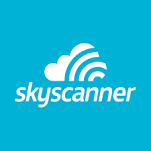 AccommodationUse the website Booking.com to find accommodation in your chosen location. Enter your search for the number of people, duration of stay and where you would like to stay. Read up on reviews and check the star rating. Name of accommodation: Location: What does the hotel offer?Total price:ActivitiesSpending MoneyHow much spending money will you take? Think about eating, drinking and activities, as well as keeping money. £ ____________________________You can use a calculator to work out the total cost for the holiday.Packing + Flights + Accomodation + Activities + Spending MoneyFinal Cost: £Email TaskHi everyone,Thank you for helping me to find the perfect holiday. Could you attach this finished document to an email so I can have a look at the costings and plans for my holiday. In the subject section of the email, could you please write the location you have chosen for me. In the email itself I would like a small paragraph selling this holiday to me. Tell me why you have chosen the activities, accommodation and location and why your holiday should be the one I go on! …And last but not least, please reveal the final cost. My email address is: emily.boyle@abbotsleaschool.co.ukThanks again,Miss Boyle  YOU HAVE A BUDGET OF £3000ITEMDETAILSWeight (kg)PRICETICKBasic unisex clothing packageContains seven t-shirts and seven pairs of shorts5£25.00Clothing packageContains a variety of good quality tops, shorts and skirts from New Look, Top-Shop and River Island (seven days’ worth of clothes)7£100.00Designer Clothing PackageContains a variety of very stylish and top quality clothing from brands including D&G, Bvlgari, Hugo Boss, Armani, Juicy Couture and more! (Includes seven days’ worth of clothes)10£500.00Primark SunglassesLook good but break easily and don’t provide good protection from the sun0.5£2.00Gucci SunglassesVery chic! Must be bought with cleaning kit0.5£200.00Gucci Sunglasses CleanerA must have!0.5£10.00HairdryerSome hotels might provide this2.0£20.00Straighteners1£25.00Ladies’ Hair Care KitHairspray, mousse, bobbles and hair grips1£30.00Men’s Hair Care KitContains hair gel1£5.00Basic Flip Flops (George)Ideal for men and women0.5£1.00River Island Flip FlopsMen’s and women’s available0.5£15.00Make-up Set1£30.00Basic Toiletry SetContains shampoo, soap, 2 x toothbrushes and toothpaste, hairbrush2£5.00Deluxe Toiletry SetShampoo, conditioner, toothpaste, 2 x toothbrushes, mouthwash, his and hers shower gel, hairbrush and comb3£15.00PassportA must have!0.5£90.00Beach TowelsSome hotels may provide these!1£10.00IpadPerfect for the beach, plane and hotel!1£120.00Sun CreamSun-cream and after sun – perfect for those hot sunny days! (1 week)1£4.00Magazines and booksIdeal for the plane and the beach – assortment to suit all tastes2£8.00Other ItemsThought of something else? See Miss Boyle for availability, price and weightTotalWeight (£)Price (£)ActivityDetailsPrice per adultWhite Water RaftingEnjoy a fun filled morning white water rafting through the valleys before a BBQ lunch in the forest. Lunch included£15.00Jeep SafariVenture into the woods and see all that nature has to offer, including a variety of species native to the country. Full day, lunch included£50.00 Open-Top Sightseeing TourBoard an open top bus and see everything your city has to offer, including famous landmarks! Two day pass and complimentary boat ride included£50.00Theme Park TicketsVisit a theme park of your choice for a full day! Transport included£40.00Boat and Snorkelling TripAll aboard! A full day trip, making three stops for snorkelling. All equipment, lunch and drinks included£30.00Romantic Dinner for TwoYou will have your own table on the beach and be served by your own private butler! Enjoy fine cuisine and drinks as you watch the sun set£100.00 for two peoplePirates Dinner ShowArrive to a swashbuckling evening of fun and all the food you can eat!£40.00Spa ExperienceEnjoy 3 x 60 minute spa treatments from the spa menu£200 for two peopleTotal Cost£